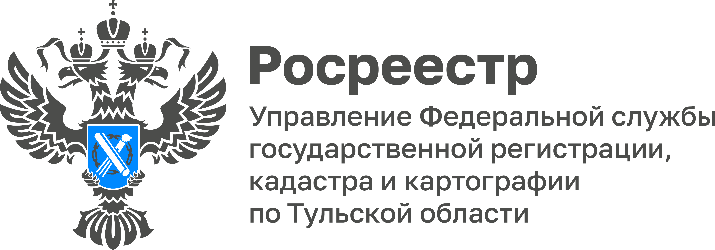 Как оформить в собственность земельный участок под гаражом по «гаражной амнистии»Федеральный закон от 05 апреля 2021 №79-ФЗ «О внесении изменений в отдельные законодательные акты Российской Федерации», так называемая «гаражная амнистия», вступил в силу 1 сентября 2021 года и действует до 1 сентября 2026 года.«Гаражная амнистия» - это упрощенный порядок оформления права собственности на землю под гаражом. Собственнику не требуется выкупать землю у государства, она достается ему бесплатно. 	Но данный закон подойдет не всем владельцам гаражей с неоформленными участками. Основным условием является, что гараж на таком участке должен быть объектом капитального строительства, а также быть построенным до 30 декабря 2004 года. На гаражи, построенные позже, «гаражная амнистия» не распространяется.	Также упрощенный порядок регистрации не касается:Ракушек - разборных металлических гаражей. Они не являются объектами капитального строительства. При необходимости ракушку можно разобрать и перевезти на другое место.Пристроек. Например, если гараж пристроен к дому, то узаконить землю под ним по амнистии не получится.Подземных гаражей и гаражей в многоквартирных домах.Самовольных построек под снос.«Для бесплатного оформления гаража и земельного участка под ним в собственность, гражданам достаточно обратиться в орган местного самоуправления с заявлением, к которому необходимо приложить ряд документов, подтверждающих владение гаражом. Подойдет документ о выплате пая в гаражном кооперативе, решение о распределении гаража, договор с электросетями, квитанции на оплату коммунальных услуг и др. Также понадобится схема расположения земельного участка на кадастровом плане территории, который будет утверждаться органами власти. В последствии, необходимо обратиться за межевым планом на земельный участок и техническим планом гаража к кадастровому инженеру», - рассказала заместитель руководителя Управления Росреестра по Тульской области Татьяна Трусова.